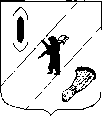 АДМИНИСТРАЦИЯ  ГАВРИЛОВ-ЯМСКОГОМУНИЦИПАЛЬНОГО  РАЙОНАПОСТАНОВЛЕНИЕ29.03.2024  № 254О внесении изменений в постановление Администрации Гаврилов-Ямского муниципального района от 14.11.2023 № 1083В соответствии с Федеральным законом от 06.10.2003 № 131-ФЗ «Об общих принципах организации местного самоуправления в Российской Федерации», протоколом заседания Координационного совета по малому и среднему предпринимательству при Главе Гаврилов-Ямского муниципального района от 19.12.2023 № 2, руководствуясь статьей 26 Устава Гаврилов-Ямского муниципального района Ярославской области,        АДМИНИСТРАЦИЯ МУНИЦИПАЛЬНОГО РАЙОНА ПОСТАНОВЛЯЕТ:Внести в состав Инвестиционного Совета Гаврилов-Ямского муниципального района, утвержденный постановлением Администрации Гаврилов-Ямского муниципального района от 14.11.2023 № 1083 «О создании Инвестиционного Совета Гаврилов-Ямского муниципального района» следующие изменения:Вывести из состава Тихонова Сергея Анатольевича  - председателя Координационного совета по малому и среднему предпринимательству при Главе Гаврилов-Ямского муниципального района;Ввести в состав Галкина Сергея Владимировича - председателя Координационного совета по малому и среднему предпринимательству при Главе Гаврилов-Ямского муниципального района.Контроль за исполнение постановления возложить на заместителя Главы Администрации муниципального района Романюка А.Ю.Постановление разместить на официальном сайте Администрации Гаврилов-Ямского муниципального района. Постановление  вступает в силу с момента подписания и распространяется на правоотношения, возникшие с 01.01.2024. Глава Гаврилов-Ямскогомуниципального района					                    А.Б. Сергеичев